Bainville Town Council Meeting               Agenda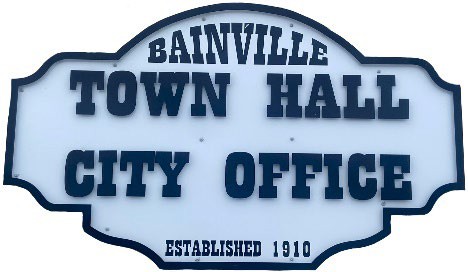 City Office211 Clark Ave. East                                 Monday May 13, 2024, 7:00 PMCall Meeting to OrderPledge of AllegianceRoll Call—Establish a quorum.	Mayor, Toby Romo		Councilperson, Will Rathbun	Councilperson, Carol Rasmussen		Councilperson, John GilliganApproval of Agenda.Approval of regular meeting minutes dated April 8, 2024.Treasurers ReportCash Balance ReportBank Reconciliation ReportYTD Expense vs BudgetYTD Revenue vs BudgetBank Statements for April 2024.Utility Billing Receipts for April 2024.Review delinquent accounts.Approve claims & JVs in the amount of $Approve payroll in the amount of $8,572.30.      Public Comments or Formal Complaints on items not on agenda.      Department or Committee ReportsPublic Works/Fire Chief Report-Fire Protection on road NW of town.Roosevelt County Sheriff’s Department Update; Citations.Committee Reports-Cemetery Advisory Committee-Cemetery Clean-up day on April 10th was a success.  They removed the old fence to prepare for the new fence. They also held a public meeting on April 29th. Minutes are attached.Community Development Committee-   New Business:Building Permits: Hire summer positions.        Mayor’s Report:Codification-Mayor Romo and Clerk Cochran met with Laura Christofferson on April 10th for a review of city policy. Recommended changes are attached.  This meeting will be considered the first of two readings that are required to amend the changes. Mayor Romo and Clerk Cochran met with Culbertson and Froid Mayors and Clerks, as well as the Sheriffs Dept. on the annual contract increase.Sheriffs Dept. with the county commissioners’ approval, have requested to increase the Towns annual contract, along with Culbertson and Froid.  The monies would come from the property taxes for all 3 towns.		Previous	Increase	Property TaxesBainville-	$10,000/yr.	$29,329/yr.	$Froid-	$10,000/yr.	$29,329/yr.	$Culbertson-	$22,000/yr.	$64,573/yr.	$Trailer Court opportunities.Water loss was 48,312 gallons at 8.8% in April of 2024. *our goal is 10% or less.        Adjourn: ***Next Regular Meeting will be Monday, June 10, 2024, 7:00pm. City Office***